ANNUAL REPORTGLOBE Colombia2018 - 2019INTRODUCTIONThe Administrative Department of Science, Technology and Innovation (COLCIENCIAS) is the coordinating entity for Colombia of the Global Program for Learning and Observations for the Benefit of the Environment. GLOBE is an international science and education program that offers students and the world's public the opportunity to participate in the collection of atmospheric data and the scientific process of analyzing it, thereby contributing to the understanding of the Earth as a system.In light of its vision, GLOBE becomes a valuable tool for Colciencias, which, through the Ondas program, promotes in children and young people an interest in research and the development of attitudes and skills that allow them to actively insert themselves in a culture of science, technology and innovation.To date, the GLOBE Colombia community has 301 fully trained teachers.The activities developed to achieve the objectives are the following:EDUCATIONWith the aim of increasing the availability of teachers and trainers trained in scientific protocols and learning activities within the framework of the GLOBE program in Colombia that allows supporting the processes of scientific and technological vocation in children and adolescents.Atmosphere workshopOn November 27 and 28, the training workshop for trainers in the areas of atmosphere and hydrosphere research was held in Chía, Cundinamarca with the participation of 15 teachers from the GLOBE program from the departments of Antioquia, Atlántico, Bolívar, Cundinamarca, Huila and Valle del Cauca.The workshop, which was led by international Master Trainers Marta Kingsland from Argentina and Andrea Ventoso from Uruguay, offered a wide variety of topics that allow attendees to understand the Earth as a system and interpret various phenomena based on data collection.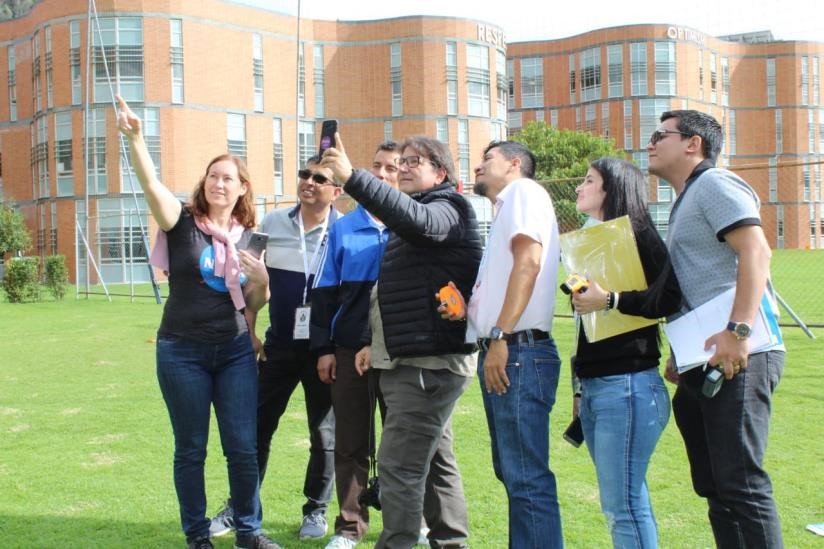 Atmosphere WorkshopOn January 25, 38 teachers from Valle del Cauca received training on data collection techniques following the GLOBE Cloud and Surface Temperature protocols under the pedagogical models of the program for reflective research, which will then allow them to answer questions together with their students of scientific research. This training workshop was held within the framework of the pedagogical reflection space of the natural sciences area of the Departmental Secretary of Education.Trainers Juan Carlos Largacha and Erquinio Taborda, offering a wide variety of topics that allow attendees to understand the Earth as a system and interpret various phenomena based on data collection led the workshop.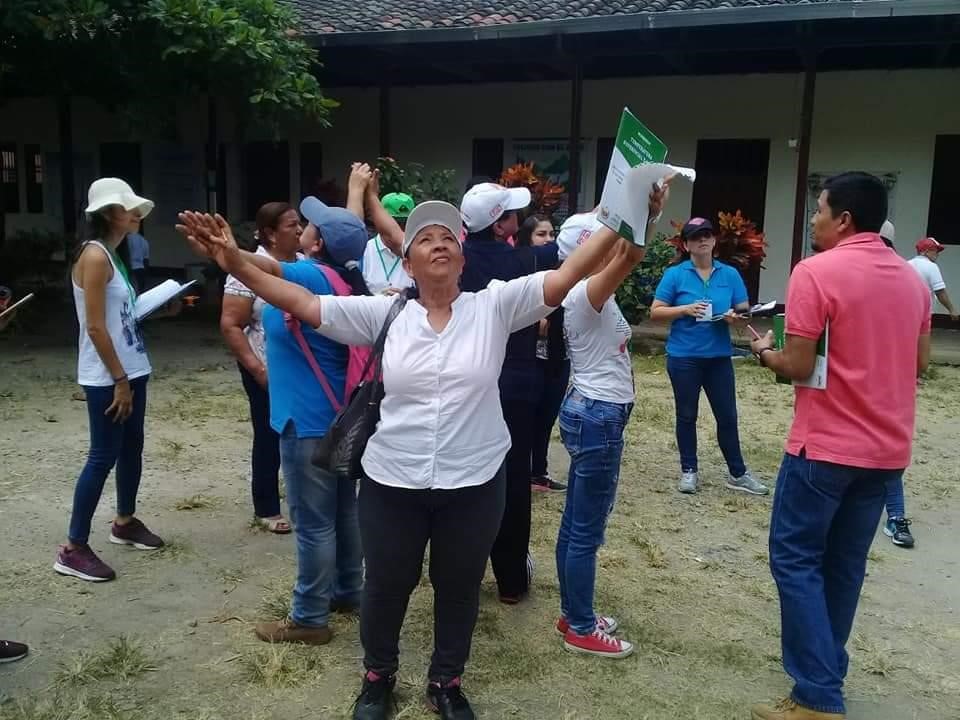 GLOBE Zika Education and Prevention ProjectCountry Mosquito TrainingAs part of the second stage of the GLOBE Zika Education and Prevention Project, the Triple Border Workshop was held in Leticia Amazonas on May 3, with the participation of students, teachers, community leaders and public health officials from Brazil, Colombia and Peru. This project seeks to raise the level of participation and impact of citizen science through the commitment of thousands of citizens to make observations and collect data on the existence of mosquitoes that transmit diseases such as dengue, zika and chikungunya in their regions in order to help build a global map of their distribution. The training focuses on how to use the GLOBE Observer Mosquito Habitat Mapper application for the identification of mosquito larvae species and the elimination of mosquito habitat. The organization of this event included the participation of olciencias, the Brazilian Space Agency and the Embassy of the United States of America in Colombia.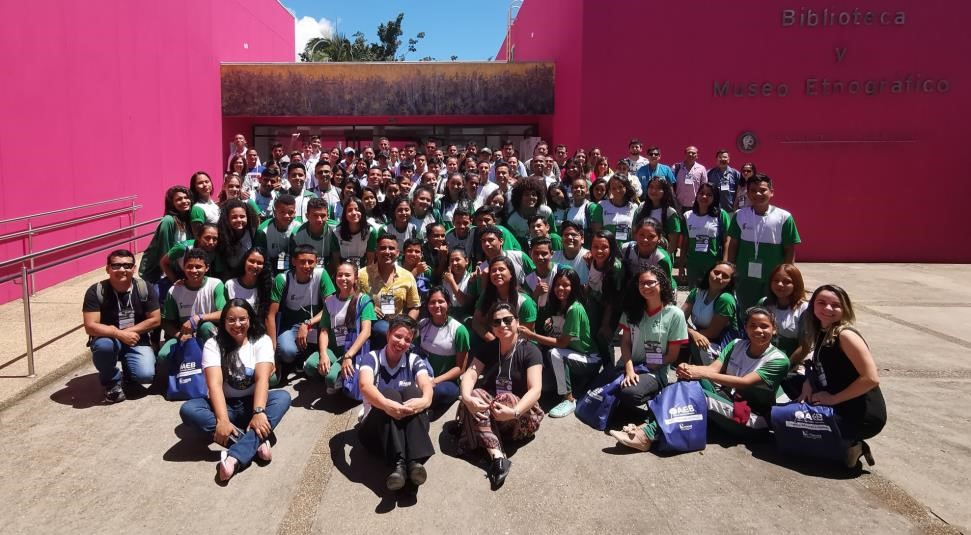 Local Mosquito WorkshopIn the department of Atlántico, a workshop was held where 23 teachers from the department and 23 student leaders of the groups were trained in the Mosquito Habitat Mapper protocol.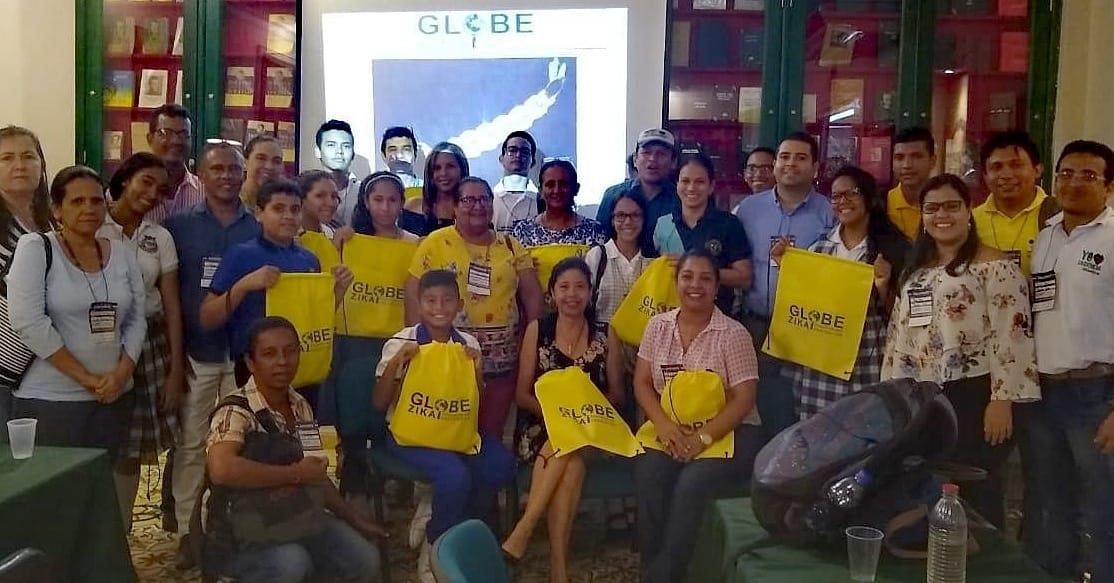 Hydrosphere WorkshopOn May 6 and 7, 2019, in Envigado, Antioquia, 33 teachers from the Aburra Valley Metropolitan Area were trained on data collection techniques following the GLOBE hydrosphere protocols, a workshop led by Master Trainer Ana Prieto from Argentina.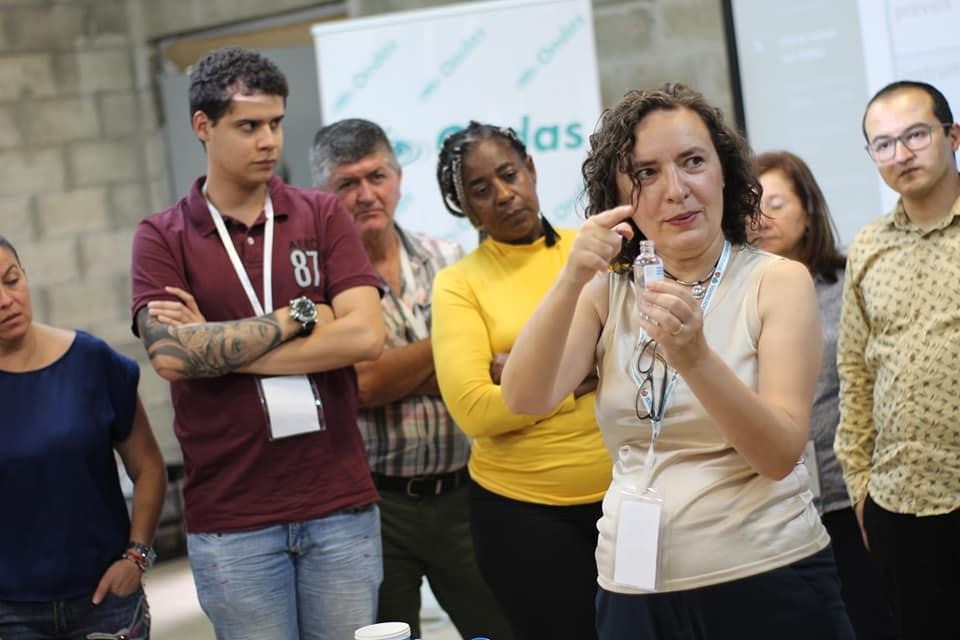 Investigations of Earth systems phenomenaSchools are important in the local context because they are considered educational teaching entities and their roadmap (curricula) must be allied with society and the community to become aware of the importance of preserving the environment and making changes in behavior, lifestyles and encourage them to action, by preventing and mitigating existing and future problems.Taking into account the above, the implementation of the GLOBE Zika Education and Prevention Project seeks to convert this citizen science strategy towards the benefit of the community and achieve an impact on the problem of the spread of vectors of epidemiological importance.Currently, the community research guide “¡MOSQUITO!” developed by the Smithsonian Institution in association with GLOBE https://learninglab.si.edu/profile/ScienceForGlobalGoals in 17 educational institutions of 11 municipalities of the department of Atlántico and 6 educational institutions of the department of Huila.SCIENCEAs a strategy to increase the participation and collaboration of scientists and STEM professionals with the GLOBE Colombia community, a call was opened to allied organizations such as Colombia Science Clubs, Del Laboratorio al Campo, ScienteLab. Young scientists living in several countries around the world, including Colombia.At the close of this report, the number of GLOBE data loads for Colombia in the GLOBE database for science and research corresponds to 230 observations in total. (Attached)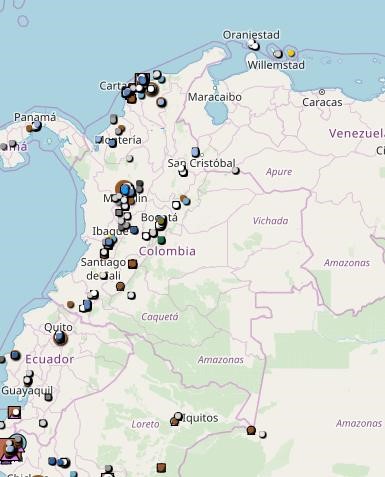 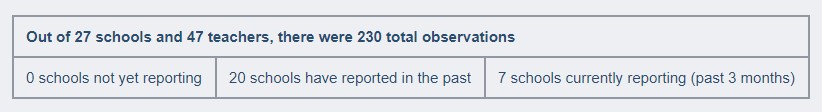 IVSS and Annual MeetingThe GLOBE Program selected the Space Science Research Seedbed, S.I.C.E, to receive a travel grant to attend the GLOBE 23rd Annual Meeting from JULY 14-18, 2019, thanks to their project "Comparative Studies of Mosquito Larvae Present in the Las Gardenia Urbanization, Barranquilla, Colombia", presented at the International Virtual Science Symposium (IVSS).Teacher Requinteo Taborda leads the Seedbed for Research in Spatial Sciences from the city of Barranquilla. The Travel Grant is sponsored by the Zika Education and Prevention project of the US Department of State.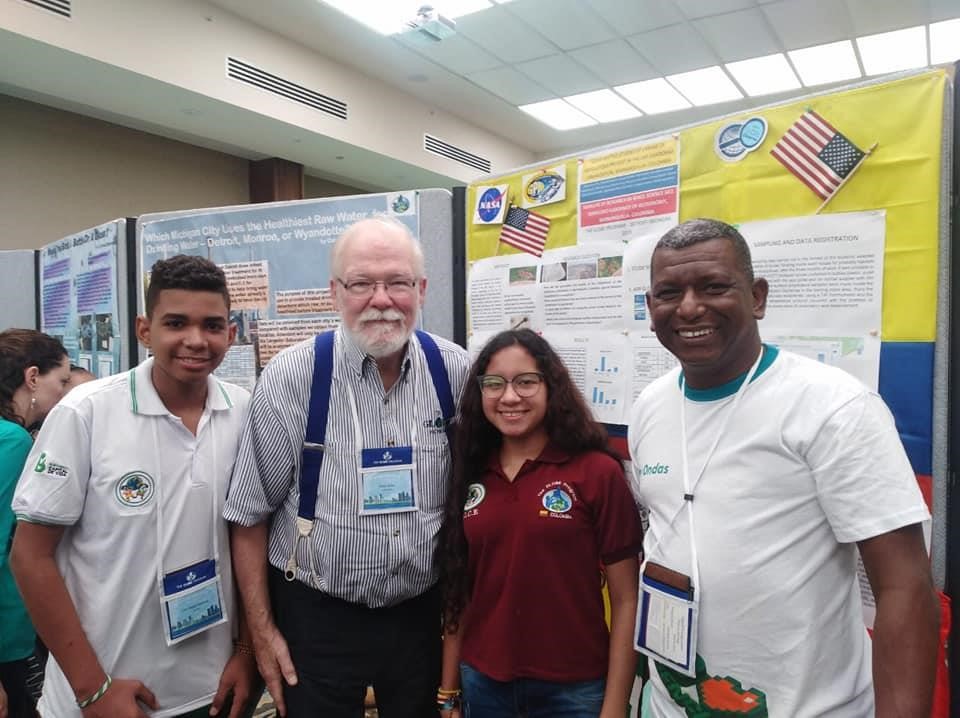 COMMUNICATIONSAs a communication strategy, the GLOBE Colombia program has a Facebook page @GLOBECol. The scope of the page is shown below.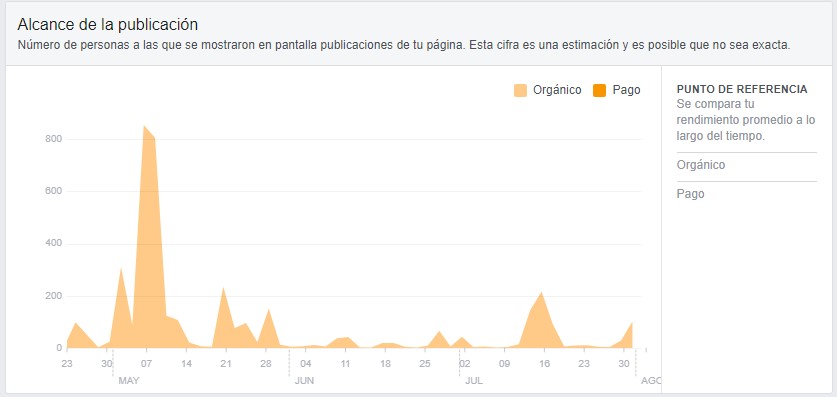 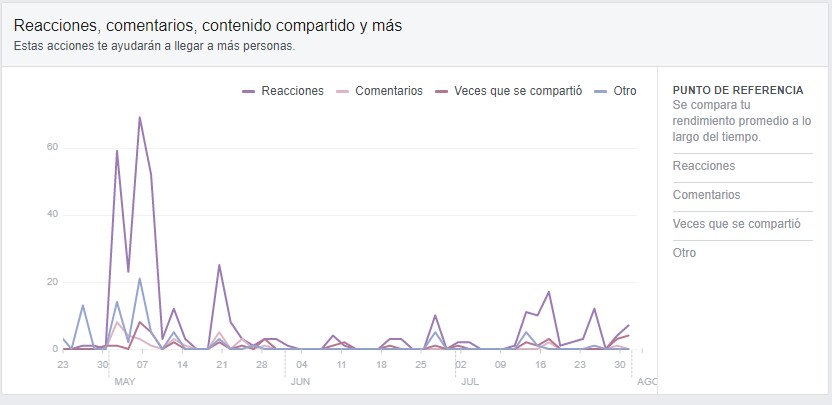 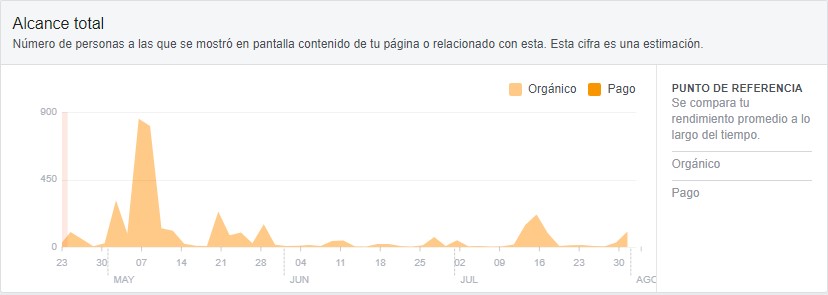 STAFF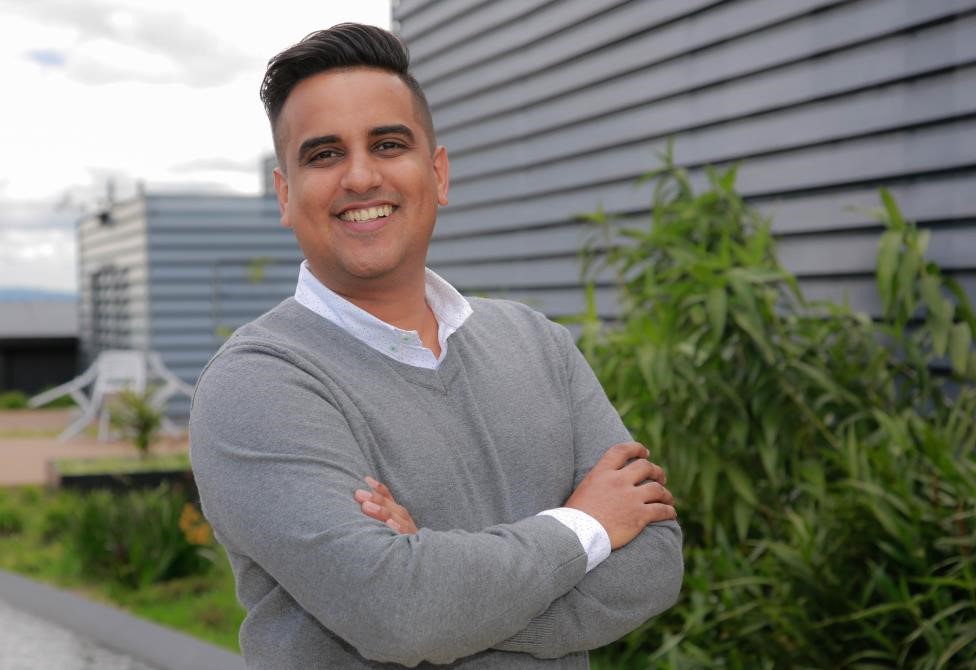 CARLOS DANIEL ACUÑA CALDERANational CoordinatorBacteriologist, Master in Local Development Management. Contractor of the Directorate of Mentality and Culture for the CTeI of Colciencias. Leader of special projects of the Ondas de Colciencias programDepartmentMunicipalityInstitutionAtlánticoLuruacoInstitución Educativa Técnica Agropecuaria de Luruaco AtlánticoLuruaco Centro Educativo San Juan de Tocagua AtlánticoLuruaco Institución Educativa San José de LuruacoAtlánticoRepelón Institución Educativa José David Montezuma Recuero AtlánticoRepelónInstitución Educativa Técnica Agropecuaria de Villa RosaAtlánticoPonederaInstitución Educativa Técnica Comercial de PonederaAtlánticoTubaráInstitución Educativa Técnica Agropecuaria de TubaráAtlánticoPalmar de VarelaInstitución Educativa Técnica comercial de Palmar de VarelaAtlánticoSoledadInstitución Educativa Tajamar AtlánticoSoledadInstitución Educativa Gabriel Escorcia Gravini de SoledadAtlánticoBaranoaInstitución Educativa Técnica Juan José NietoAtlánticoPuerto ColombiaInstitución Educativa San Nicolás de TolentinoAtlánticoSabanalarga Institución Educativa de Sabanalarga CODESAAtlánticoCandelariaInstitución Educativa de LeñaAtlánticoBarranquillaColegio Compañía De María La EnseñanzaAtlánticoBarranquillaInstitución Educativa Técnica Distrital Meira Delmar AtlánticoBarranquillaInstitución Educativa Distrital Sonia AhumadaHuilaNeivaInstitución Educativa Agustín Codazzi HuilaNeivaInstituto Técnico y Académico Scout José MartíHuilaCampoalegreInstitución Educativa Eugenio Ferro Falla HuilaCampoalegreInstitución Educativa Eugenio Ferro FallaHuilaRiveraColegio Pedagógico la Casita MágicaHuilaSanta MaríaInstitución Educativa Santa Juana de Arco